БУДУЩИМ СЕМИКЛАССНИКАМ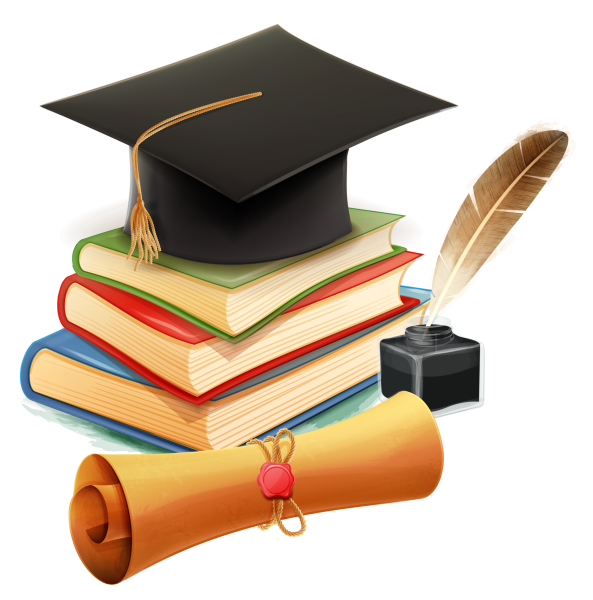 СПИСОК ЛИТЕРАТУРЫ НА ЛЕТО1. «Вольга и Микула Селянинович»
2.  «Илья Муромец и Соловей – разбойник»
3. «Повесть о Петре и Февронии Муромских»4.  А.С.Пушкин «Песнь о вещем Олеге», «Повести Белкина»
5.  М.Ю.Лермонтов «Песня про царя Ивана Васильевича, молодого опричника и удалого купца Калашникова»
6. Н.В.Гоголь «Тарас Бульба»
7. И.С.Тургенев «Бирюк»8. Н.А.Некрасов «Русские женщины»9. М.Е.Салтыков-Щедрин «Повесть о том, как один мужик двух генералов прокормил», «Дикий помещик»	
10. Л.Н.Толстой «Детство»
11. А.П.Чехов «Хамелеон», «Злоумышленник» и др. рассказы
12. И.А.Бунин «Цифры»13. М. Горький «Детство», «Легенда о Данко»
14. Л.Н.Андреев «Кусака»15. В.В.Маяковский «Хорошее отношение к лошадям»
16. А.П.Платонов «Юшка», «В прекрасном и яростном мире»
17. Ф.А.Абрамов «»О чем плачут лошади»
18. Е.И.Носов «Кукла», «Живое пламя»
19. Ю.П.Казаков «Тихое утро»20. М.М.Зощенко «Беда»
21. О.Генри «Дары волхвов»
22. Р.Д.Брэдбери «Каникулы», «Радость писать»ТАКЖЕ РЕКОМЕНДУЕТСЯА. Вампилов «Свидание»Р. Фраерман «Дикая собака Динго, или Повесть о первой любви»
Г.Н. Троепольский  «Белый Бим Черное Ухо»Стихотворения о ВОВ:  Ахматова, Симонов, Твардовский, Сурков, ТихоновВ. Скотт «Квентин Дорвард»Э. По РассказыДжек Лондон  Рассказы.Р. Брэдбери «Вино из одуванчиков»В.Гюго «Человек, который смеется»Джованьоли «Спартак»Э.Л. Войнич «Овод»Дж. Д. Селинджер  «Над пропастью во ржи»Я. Гашек «Похождения бравого солдата Швейка»